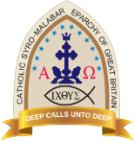 CATHOLIC SYRO-MALABAR EPARCHY OF GREAT BRITAINSAFEGUARDING STATEMENT The Eparchy of Great Britain has a zero-tolerance approach to all Abuse. Reporting abuse If you are concerned about the welfare of a child or adult at risk, do not delay in contacting the police, using 999 if a child or adult is believed to be in immediate danger. It is the policy of the Catholic Church in England and Wales to report all allegations of abuse to statutory authorities, regardless of whether the abuse occurred recently or in the past, or whether the accused person is living or deceased. As per the code of conduct, if you are in any role within the Catholic Church in England and Wales, you must refer allegations directly to the Safeguarding Team in your diocese or religious congregation, or directly to the police. If you are a member of the public, please refer allegations directly to the police and to the Eparchial Safeguarding office on 07724353992 ,07542534221 or safeguarding@csmegb.org .All Church activity should provide a safe environment which promotes and supports the wellbeing of everyone and protects them from harm. The Catholic Church in England and Wales has committed to a common set of National safeguarding standards to help protect children and adults who may be vulnerable or at risk. Each Diocese has a Safeguarding Team and a Trustee Sub Committee, which has oversight of that work. Each mission has a Safeguarding Representative(s). Your mission Safeguarding Representative(s) They provide the link between the parish and the safeguarding team, promote safe practice in all activities involving children and adults and advice on safeguarding matters in the parish. The Eparchial Safeguarding Team  07724353992 ,07542534221 or safeguarding@csmegb.org .They provide advice to safeguarding representatives and priests and manage more serious safeguarding concerns. They have responsibility for Eparchial -wide policy, practice and training and safer recruitment processes.